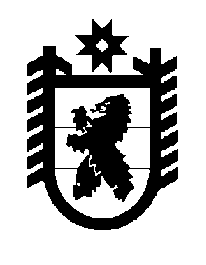 Российская Федерация Республика Карелия    ПРАВИТЕЛЬСТВО РЕСПУБЛИКИ КАРЕЛИЯПОСТАНОВЛЕНИЕот 21 октября 2019 года № 393-Пг. Петрозаводск О внесении изменения в постановление Правительства 
Республики Карелия от 26 ноября 2014 года № 351-ППравительство Республики Карелия п о с т а н о в л я е т:Внести в государственную программу Республики Карелия «Обеспечение доступным и комфортным жильем и жилищно-коммунальными услугами», утвержденную постановлением Правительства Республики Карелия от 26 ноября 2014 года № 351-П «Об утверждении государственной программы Республики Карелия «Обеспечение доступным и комфортным жильем и жилищно-коммунальными услугами» (Собрание законодательства Республики Карелия, 2014, № 11, ст. 2039; 2016, № 2, 
ст. 239; № 9, ст. 1945, 1946; 2017, № 3, ст. 420; № 5, ст. 879; 2018, № 1, ст. 52; № 3, ст. 531; № 5, ст. 1040; официальный интернет-портал правовой информации (www.pravo.gov.ru), 1 марта 2019 года, № 1000201903010004; 
18 сентября 2019 года, № 1000201909180001), изменения согласно приложению.Глава Республики Карелия 					А.О. ПарфенчиковПриложение к постановлениюПравительства Республики Карелия 
от 21 октября 2019 года № 393-ПИзменения, которые вносятся в государственную программу 
Республики Карелия «Обеспечение доступным и комфортным 
жильем и жилищно-коммунальными услугами»в паспорте государственной программы Республики Карелия «Обеспечение доступным и комфортным жильем и жилищно-коммунальными услугами» позицию «Объем финансового обеспечения государственной программы» изложить в следующей редакции:в паспорте подпрограммы 1 «Создание условий для обеспечения доступным и комфортным жильем граждан в Республике Карелия» позицию «Объем финансового обеспечения подпрограммы» изложить в следующей редакции:в паспорте подпрограммы 2 «Создание условий для обеспечения качественными жилищно-коммунальными услугами граждан в Республике Карелия» позицию «Объем финансового обеспечения подпрограммы» изложить в следующей редакции: приложение 1 дополнить пунктами 2.2.1.3.4 – 2.2.1.3.11 следующего содержания:приложение 2 дополнить пунктом 2.1.3.2.0 следующего содержания:56)  приложение 4 изложить в следующей редакции:7) приложение 5 изложить в следующей редакции: «Приложение 5к государственной программеФинансовое обеспечение и прогнозная (справочная) оценка расходов бюджета Республики Карелия (с учетом средствфедерального бюджета), бюджетов государственных внебюджетных фондов, бюджетов муниципальных образований и юридических лиц на реализацию целей государственной программы Республики Карелия_______________«Объем финансового обеспечения государственной программыГодВсего(тыс. рублей)В том числеВ том числе«Объем финансового обеспечения государственной программыГодВсего(тыс. рублей)за счет средств бюджета Республики Карелияза счет целевых безвозмездных поступлений в бюджет Республики Карелия«Объем финансового обеспечения государственной программы2014 –201820192020202120222023202420252026202720282029203012 628 180,73 920 530,41 048 274,2917 817,62 699 564,92 444 615,72 490 883,3635 423,3635 423,3637 585,6581 365,5600 826,3564 067,06 561 217,33 001 194,3947 551,8703 966,8293 715,7275 597,5285 682,5262 803,3262 803,3 262 933,0259 559,8260 727,4258 521,96 066 963,4919 336,1100 722,4213 850,82 405 849,22 169 018,22 205 200,8372 620,0372 620,0374 652,6321 805,7340 098,9305 545,1«Объем финансового обеспечения государственной программыИтого29 804 557,813 636 274,616 168 283,2»;«Объем финансового обеспечения подпрограммыГодВсего(тыс. рублей)В том числеВ том числе«Объем финансового обеспечения подпрограммыГодВсего(тыс. рублей)за счет средств бюджета Республики Карелияза счет целевых безвозмездных поступлений в бюджет Республики Карелия«Объем финансового обеспечения подпрограммы2014 –20182019202020212022202320242025202620272028202920307 121 864,2959 179,523 100,00,02 200 380,01 891 925,12 074 263,8463 504,3463 504,3465 666,6409 446,5428 907,3392 148,01 625 640,7193 016,223 100,00,0118 524,099 870,8111 316,590 884,390 884,391 014,087 640,888 808,486 602,95 496 223,5766 163,30,00,02 081 856,01 792 054,31 962 947,3372 620,0372 620,0374 652,6321 805,7340 098,9305 545,1«Объем финансового обеспечения подпрограммыИтого16 893 889,62 707 302,914 186 586,7»;«Объем финансового обеспечения подпрограммыГодВсего(тыс. рублей)В том числеВ том числе«Объем финансового обеспечения подпрограммыГодВсего(тыс. рублей)за счет средств бюджета Республики Карелияза счет целевых безвозмездных поступлений в бюджет Республики Карелия«Объем финансового обеспечения подпрограммы2014 –20182019202020212022202320242025202620272028202920305 173 356,62 843 736,1907 625,3803 665,8385 033,1438 538,8302 467,757 767,257 767,257 767,257 767,257 767,257 767,24 602 616,72 690 563,3806 902,9589 815,061 039,961 574,960 214,257 767,257 767,257 767,257 767,257 767,257 767,2570 739,9153 172,8100 722,4213 850,8323 993,2376 963,9242 253,50,00,00,00,00,00,0«Объем финансового обеспечения подпрограммыИтого11 201 026,69 219 330,11 981 696,5»;«2.2.1.3.4.протяженность приобретенных труб стальных с тепловой изоля-цией из пенопо-лиуретана с оболочкой и фасонных частей к нимпогон-ных мет-ров29 240ХХХХХХХХХХХХ2.2.1.3.5.протяженность приобретенных труб стальных с тепловой изоля-цией из пенопо-лиуретана с оцинкованной оболочкой и фасонных частей к нимпогон-ных мет-ров7830ХХХХХХХХХХХХ2.2.1.3.6.количество приобретенных транспортных средстведи-ниц35ХХХХХХХХХХХХ2.2.1.3.7.количество приобретенных самоходных машинеди-ниц17ХХХХХХХХХХХХ2.2.1.3.8.количество приобретенного весового оборудованияеди-ниц3ХХХХХХХХХХХХ2.2.1.3.9.количество приобретенного мазутатонн12 000 ХХХХХХХХХХХХ2.2.1.3.10.количество приобретенного углятонн15 000 ХХХХХХХХХХХХ2.2.1.3.11.количество приобретенного дизельного топливатонн900ХХХХХХХХХХХХ»;«2.1.3.2.0.Основное мероприятие.Подготовка объектов коммунальной инфраструктуры к отопительному сезонуМинистерство строительства, жилищно-коммунального хозяйства и энергетики Республики Карелия20192019сокращение времени устране-ния аварий на эксплуатируемых тепловых систе-мах, обеспечен-ность функциони-рующих источни-ков тепловой энергии топливом5»;«Приложение 4 государственной программеФинансовое обеспечение реализации государственной программы за счет средств бюджета Республики Карелия«Приложение 4 государственной программеФинансовое обеспечение реализации государственной программы за счет средств бюджета Республики Карелия«Приложение 4 государственной программеФинансовое обеспечение реализации государственной программы за счет средств бюджета Республики Карелия«Приложение 4 государственной программеФинансовое обеспечение реализации государственной программы за счет средств бюджета Республики Карелия«Приложение 4 государственной программеФинансовое обеспечение реализации государственной программы за счет средств бюджета Республики Карелия«Приложение 4 государственной программеФинансовое обеспечение реализации государственной программы за счет средств бюджета Республики Карелия«Приложение 4 государственной программеФинансовое обеспечение реализации государственной программы за счет средств бюджета Республики Карелия«Приложение 4 государственной программеФинансовое обеспечение реализации государственной программы за счет средств бюджета Республики Карелия«Приложение 4 государственной программеФинансовое обеспечение реализации государственной программы за счет средств бюджета Республики Карелия«Приложение 4 государственной программеФинансовое обеспечение реализации государственной программы за счет средств бюджета Республики Карелия«Приложение 4 государственной программеФинансовое обеспечение реализации государственной программы за счет средств бюджета Республики Карелия«Приложение 4 государственной программеФинансовое обеспечение реализации государственной программы за счет средств бюджета Республики Карелия«Приложение 4 государственной программеФинансовое обеспечение реализации государственной программы за счет средств бюджета Республики Карелия«Приложение 4 государственной программеФинансовое обеспечение реализации государственной программы за счет средств бюджета Республики Карелия«Приложение 4 государственной программеФинансовое обеспечение реализации государственной программы за счет средств бюджета Республики Карелия«Приложение 4 государственной программеФинансовое обеспечение реализации государственной программы за счет средств бюджета Республики Карелия«Приложение 4 государственной программеФинансовое обеспечение реализации государственной программы за счет средств бюджета Республики Карелия«Приложение 4 государственной программеФинансовое обеспечение реализации государственной программы за счет средств бюджета Республики КарелияСтатусСтатусНаименование государствен-ной программы, подпрограммы государствен-ной программы, ведомственной, региональной, долгосрочной целевой программы, основного мероприятия и мероприятияНаименование государствен-ной программы, подпрограммы государствен-ной программы, ведомственной, региональной, долгосрочной целевой программы, основного мероприятия и мероприятияНаименование государствен-ной программы, подпрограммы государствен-ной программы, ведомственной, региональной, долгосрочной целевой программы, основного мероприятия и мероприятияОтветствен-ный исполнитель, соиспол-нителиКод бюджетной классификацииКод бюджетной классификацииКод бюджетной классификацииКод бюджетной классификацииРасходы (тыс. рублей), годыРасходы (тыс. рублей), годыРасходы (тыс. рублей), годыРасходы (тыс. рублей), годыРасходы (тыс. рублей), годыРасходы (тыс. рублей), годыРасходы (тыс. рублей), годыРасходы (тыс. рублей), годыРасходы (тыс. рублей), годыРасходы (тыс. рублей), годыРасходы (тыс. рублей), годыРасходы (тыс. рублей), годыРасходы (тыс. рублей), годыРасходы (тыс. рублей), годыСтатусСтатусНаименование государствен-ной программы, подпрограммы государствен-ной программы, ведомственной, региональной, долгосрочной целевой программы, основного мероприятия и мероприятияНаименование государствен-ной программы, подпрограммы государствен-ной программы, ведомственной, региональной, долгосрочной целевой программы, основного мероприятия и мероприятияНаименование государствен-ной программы, подпрограммы государствен-ной программы, ведомственной, региональной, долгосрочной целевой программы, основного мероприятия и мероприятияОтветствен-ный исполнитель, соиспол-нителиГРБСРзПрЦСРВР2019 2020 202120222023202420252026202720282029203020302030112223456789101112131415161718191919Государ-ственная про-граммаГосудар-ственная про-грамма«Обеспечение доступным и комфортным жильем и жилищно-коммунальными услугами»«Обеспечение доступным и комфортным жильем и жилищно-коммунальными услугами»«Обеспечение доступным и комфортным жильем и жилищно-коммунальными услугами»всегоXXX3 920 530,41 048 274,2917 817,62 699 564,92 444 615,72 490 883,3635 423,3635 423,3637 585,6581 365,5600 826,3564 067,0564 067,0564 067,0Государ-ственная про-граммаГосудар-ственная про-грамма«Обеспечение доступным и комфортным жильем и жилищно-коммунальными услугами»«Обеспечение доступным и комфортным жильем и жилищно-коммунальными услугами»«Обеспечение доступным и комфортным жильем и жилищно-коммунальными услугами»Министерство имуществен-ных и земель-ных отноше-ний Респуб-лики Карелия806XXX300 000,00,00,00,00,00,00,00,00,00,00,00,00,00,0Государ-ственная про-граммаГосудар-ственная про-грамма«Обеспечение доступным и комфортным жильем и жилищно-коммунальными услугами»«Обеспечение доступным и комфортным жильем и жилищно-коммунальными услугами»«Обеспечение доступным и комфортным жильем и жилищно-коммунальными услугами»Министерство строительства, жилищно-коммуналь-ного хозяйства и энергетики Республики Карелия811XXX3 534 997,9971 381,1850 378,92 633 955,32 378 996,12 425 273,7569 813,7569 813,7571 976,0515 755,9535 216,7498 457,4498 457,4498 457,4112223456789101112131415161718191919Государст-венный комитет Республики Карелия по ценам и тарифам812XXX37 749,736 765,929 540,727 711,627 711,627 711,627 711,627 711,627 711,627 711,627 711,627 711,627 711,627 711,6Государст-венный комитет Республики Карелия по строитель-ному, жилищному и дорожному надзору828XXX47 782,840 127,237 898,037 898,037 898,037 898,037 898,037 898,037 898,037 898,037 898,037 898,037 898,037 898,0Под-программа 1Под-программа 1«Создание условий для обеспечения доступным и комфортным жильем граждан в Республике Карелия»«Создание условий для обеспечения доступным и комфортным жильем граждан в Республике Карелия»«Создание условий для обеспечения доступным и комфортным жильем граждан в Республике Карелия»всегоXXXX959 179,523 100,00,02 200 380,01 891 925,12 074 263,8463 504,3463 504,3465 666,6409 446,5428 907,3392 148,0392 148,0392 148,0Под-программа 1Под-программа 1«Создание условий для обеспечения доступным и комфортным жильем граждан в Республике Карелия»«Создание условий для обеспечения доступным и комфортным жильем граждан в Республике Карелия»«Создание условий для обеспечения доступным и комфортным жильем граждан в Республике Карелия»Министерство строительства, жилищно-коммуналь-ного хозяйства и энергетики Республики Карелия811XXX959 179,523 100,00,02 200 380,01 891 925,12 074 263,8463 504,3463 504,3465 666,6409 446,5428 907,3391 148,0391 148,0391 148,0Основное меро-приятие 1.1.1.1.0Основное меро-приятие 1.1.1.1.0оказание мер государствен-ной поддержки населению в улучшении жилищных условийоказание мер государствен-ной поддержки населению в улучшении жилищных условийоказание мер государствен-ной поддержки населению в улучшении жилищных условийМинистерство строительства, жилищно-коммуналь-ного хозяйства и энергетики Республики Карелия81105.02,05.05,10.0305.1.01.71000,05.1.01.43220,    05.1.01.R4970320, 520, 81066 104,80,00,00,00,00,00,00,00,00,00,00,00,00,0112223456789101112131415161718191919Меро-приятие 1.1.1.1.1Меро-приятие 1.1.1.1.1оказание мер государствен-ной поддержки в улучшении жилищных условий моло-дым семьям, признанным в установленном порядке нужда-ющимися в улучшении жилищных условийоказание мер государствен-ной поддержки в улучшении жилищных условий моло-дым семьям, признанным в установленном порядке нужда-ющимися в улучшении жилищных условийоказание мер государствен-ной поддержки в улучшении жилищных условий моло-дым семьям, признанным в установленном порядке нужда-ющимися в улучшении жилищных условийМинистерство строительства, жилищно-коммуналь-ного хозяйства и энергетики Республики Карелия81110.0305.1.01.R497052015 702,90,00,00,00,00,00,00,00,00,00,00,00,00,0Меро-приятие 1.1.1.1.2Меро-приятие 1.1.1.1.2оказание мер государствен-ной поддержки в улучшении жилищных условий граж-данам в Республике Карелия в целях развития ипо-течного жилищ-ного кредито-вания в Респуб-лике Карелияоказание мер государствен-ной поддержки в улучшении жилищных условий граж-данам в Республике Карелия в целях развития ипо-течного жилищ-ного кредито-вания в Респуб-лике Карелияоказание мер государствен-ной поддержки в улучшении жилищных условий граж-данам в Республике Карелия в целях развития ипо-течного жилищ-ного кредито-вания в Респуб-лике КарелияМинистерство строительства, жилищно-коммуналь-ного хозяйства и энергетики Республики Карелия81105.05,10.0305.1.01.71000320, 81010 301,90,00,00,00,00,00,00,00,00,00,00,00,00,012345678910111213141516171819Меро-приятие 1.1.1.1.3оказание мер государствен-ной поддержки в улучшении жилищных условий кате-гориям граждан, установленным федеральным законодатель-ствомМинистерство строительства, жилищно-коммуналь-ного хозяйства и энергетики Республики Карелия811XXX0,00,00,00,00,00,00,00,00,00,00,00,0Меро-приятие 1.1.1.1.4перевод многоквартир-ного жилого фонда на природный газМинистерство строительства, жилищно-коммуналь-ного хозяйства и энергетики Республики Карелия81105.0205.1.01.432205204 400,00,00,00,00,00,00,00,00,00,00,00,0Меро-приятие 1.1.1.1.5реализация отдельных мероприятий, связанных с улучшением жилищных условий гражданМинистерство строительства, жилищно-коммуналь-ного хозяйства и энергетики Республики Карелия81105.0205.1.01.4322052035 700,00,00,00,00,00,00,00,00,00,00,00,012345678910111213141516171819Основное меро-приятие 1.1.1.2.0реализация отдельных мероприятий федерального проекта «Ипотека» национального проекта (программы) «Жилье и городская среда»Министерство строительства, жилищно-коммуналь-ного хозяйства и энергетики Республики Карелия81105.05.05.1.F4.710008108 500,00,00,022 100,022 100,022 100,022 100,022 100,022 100,022 100,022 100,022 100,0Основное меро-приятие 1.1.2.1.0строительство (реконструкция) автомобильных дорог в рамках реализации проектов по развитию территорий, расположенных в границах населенных пунктов, предусматри-вающих строительство жильяМинистерство строительства, жилищно-коммуналь-ного хозяйства и энергетики Республики Карелия811XXX0,000,000,0018 000,018 000,018 000,018 000,018 000,018 000,018 000,018 000,018 000,012345678910111213141516171819Основное меро-приятие 1.1.2.2.0обеспечение необходимой инфраструкту-рой земельных участков в целях жилищ-ного строитель-ства для семей, имеющих трех и более детейМинистерство строительства, жилищно-коммуналь-ного хозяйства и энергетики Республики Карелия81105.0205.1.02.R4194,05.1.02.43220, 05.1.02.90400, 05.1.05.R419F410, 52075 021,123 100,00,0583 823,7272 451,1464 896,7378 404,3378 404,3380 566,6324 346,5343 807,3307 048,0Основное меро-приятие 1.1.3.1.0содействие формированию рынка доступ-ного арендного жилья и развитие неком-мерческого жилищного фонда для граждан, имею-щих невысокий уровень доходаМинистерство строительства, жилищно-коммуналь-ного хозяйства и энергетики Республики Карелия811XXX0,00,00,045 000,045 000,045 000,045 000,045 000,045 000,045 000,045 000,045 000,0Основное меро-приятие 1.1.4.1.0переселение граждан из многоквартир-ных домов, признанных аварийными и подлежащими сносуМинистерство строительства, жилищно-коммуналь-ного хозяйства и энергетики Республики Карелия81105.0105.1.03.43220,05.1.03.44090520, 54068 523,80,00,00,00,00,00,00,00,00,00,00,012345678910111213141516171819Основное меро-приятие 1.1.4.2.0реализация отдельных мероприятий федерального проекта «Обеспечение устойчивого сокращения непригодного для проживания жилищного фонда» национального проекта «Жилье и городская среда»Министерство строительства, жилищно-коммуналь-ного хозяйства и энергетики Республики Карелия81105.0105.1.F3.67483,  05.1.F3.67484 520741 029,80,00,01 531 456,31 534 374,01 524 267,10,00,00,00,00,00,0Под-программа 2«Создание условий для обеспечения качественными жилищно-коммунальными услугами граждан в Республике Карелия»всегоXXX2 843 736,1907 625,3803 665,8385 033,1438 538,8302 467,757 767,257 767,257 767,257 767,257 767,257 767,2Под-программа 2«Создание условий для обеспечения качественными жилищно-коммунальными услугами граждан в Республике Карелия»Министерство имуществен-ных и земельных отношений Республики Карелия806XXX300 000,00,00,00,00,00,00,00,00,00,00,00,0Под-программа 2«Создание условий для обеспечения качественными жилищно-коммунальными услугами граждан в Республике Карелия»Министерство строительства, жилищно-коммуналь-ного хозяйства и энергетики Республики Карелия811XXX2 523 734,2898 773,0801 836,7385 033,1438 528,8302 467 ,757 767,257 767,257 767,257 767,257 767,257 767,212345678910111213141516171819Государствен-ный комитет Республики Карелия по ценам и тарифам812XXX12 530,98 852,31 829,10,00,00,00,00,00,00,00,00,0Государствен-ный комитет Республики Карелия по строитель-ному, жилищному и дорожному надзору828XXX7 471,00,00,00,00,00,00,00,00,00,00,00,0Основное меро-приятие 2.1.1.1.0организация проведения капитального ремонта общего имущества в многоквартир-ных домахМинистерство строительства, жилищно-коммуналь-ного хозяйства и энергетики Республики Карелия81105.0105.2.01.7101063042 188,634 378,634 378,634 378,634 378,634 378,634 378,634 378,634 378,634 378,634 378,634 378,6Основное меро-приятие 2.1.2.1.0организация проведения мероприятий в сфере строительстваМинистерство строительства, жилищно-коммуналь-ного хозяйства и энергетики Республики Карелия81104.1205.2.02.71020110, 240, 320, 610, 85087 179,028 676,223 388,623 388,623 388,623 388,623 388,623 388,623 388,623 388,623 388,623 388,612345678910111213141516171819Государствен-ный комитет Республики Карелия по строитель-ному, жилищному и дорожному надзору82804.1205.2.02.71240110, 2407 471,00,00,0Основное меро-приятие 2.1.2.2.0строительство и реконструкция объектов водоснабжения и водоотведенияМинистерство строительства, жилищно-коммуналь-ного хозяйства и энергетики Республики Карелия81105.0205.2.03.43220,05.2.03.90400, 05.2.03.R4197, 05.2.03.R419П,    05.2.03.R419С, 05.2.03.R419Q, 05.2.03.R419V, 05.2.03.R419F         410, 520175 945,4118 094,00,00,00,00,00,00,00,00,00,00,0Основное меро-приятие 2.1.2.3.0строительство и реконструкция объектов теплоснабженияМинистерство строительства, жилищно-коммуналь-ного хозяйства и энергетики Республики Карелия81105.0205.2.05.9040041015 538,025 900,00,00,00,00,00,00,00,00,00,00,012345678910111213141516171819Основное меро-приятие 2.1.2.4.0строительство и реконструкция объектов сортировки твердых коммунальных отходовМинистерство строительства, жилищно-коммуналь-ного хозяйства и энергетики Республики Карелия81105.0205.2.06.9040041020 540,728 000,00,00,00,00,00,00,00,00,00,00,0Основное меро-приятие 2.1.3.1.0повышение качества и обеспечение надежности предоставления коммунальных услугМинистерство строительства, жилищно-коммуналь-ного хозяйства и энергетики Республики Карелия81105.0205.2.04.44190,05.2.04.71030,05.2.04.71040,05.2.04.71050,05.2.04.71060540, 8101 023 442,1553 636,3528 058,60,00,00,00,00,00,00,00,00,0Основное меро-приятие 2.1.3.1.0повышение качества и обеспечение надежности предоставления коммунальных услугГосударствен-ный комитет Республики Карелия по ценам и тарифам81201.04,04.1205.2.04.42120,05.2.04.71210110, 240, 320, 530, 85012 530,98 852,31 829,10,00,00,00,00,00,00,00,00,0Основное меро-приятие 2.1.3.2.0подготовка объектов коммунальной инфраструк-туры к отопительному сезонуМинистерство строительства, жилищно-коммуналь-ного хозяйства и энергетики Республики Карелия81105.0205.2.07.71250,  05.2.07.71260   8101 115 432,00,00,00,00,00,00,00,00,00,00,00,012345678910111213141516171819Министерство имуществен-ных и земельных отношений Республики Карелия80605.0205.2.07.90480450300 000,00,00,00,00,00,00,00,00,00,00,00,0Основное меро-приятие 2.1.4.1.0реализация отдельных мероприятий федерального проекта «Чистая вода» национального проекта «Экология»Министерство строительства, жилищно-коммуналь-ного хозяйства и энергетики Республики Карелия81105.0205.2.G5.5243052043 468,4110 087,9216 010,9327 265,9380 771,6244 700,50,00,00,00,00,00,0Основное меро-приятие 99.0обеспечение реализации государствен-ной программыМинистерство строительства, жилищно-коммуналь-ного хозяйства и энергетики Республики Карелия81104.01, 07.0505.С.00.10900,05.С.00.98710120, 240, 85052 084,249 508,148 542,248 542,248 542,248 542,248 542,248 542,248 542,248 542,248 542,248 542,2Основное меро-приятие 99.0обеспечение реализации государствен-ной программыГосударствен-ный комитет Республики Карелия по ценам и тарифам81201.13 07.0505.С.00.10900120, 240, 320, 85025 218,827 913,627 711,627 711,627 711,627 711,627 711,627 711,627 711,627 711,627 711,627 711,612345678910111213141516171819Государствен-ный комитет Республики Карелия по строитель-ному, жилищному и дорожному надзору82805.05    07.0505.С.00.10900120, 240, 320, 85040 311,840 127,237 898,037 898,037 898,037 898,037 898,037 898,037 898,037 898,037 898,037 898,0 »;СтатусНаименование государствен-ной программы, подпрограммы государствен-ной программы, ведомственной, региональной, долгосрочной целевой программы, основных мероприятий и мероприятийИсточники финансового обеспеченияИсточники финансового обеспеченияОценка расходов (тыс. рублей), годыОценка расходов (тыс. рублей), годыОценка расходов (тыс. рублей), годыОценка расходов (тыс. рублей), годыОценка расходов (тыс. рублей), годыОценка расходов (тыс. рублей), годыОценка расходов (тыс. рублей), годыОценка расходов (тыс. рублей), годыОценка расходов (тыс. рублей), годыОценка расходов (тыс. рублей), годыОценка расходов (тыс. рублей), годыОценка расходов (тыс. рублей), годыСтатусНаименование государствен-ной программы, подпрограммы государствен-ной программы, ведомственной, региональной, долгосрочной целевой программы, основных мероприятий и мероприятийИсточники финансового обеспеченияИсточники финансового обеспечения2019202020212022202320242025202620272028202920301233456789101112131415Государ-ственная программа«Обеспечение доступным и комфортным жильем и жилищно-коммунальными услугами»всеговсего4 007 635,91 070 974,6917 817,62 699 564,92 444 615,72 490 883,3635 423,3635 423,3637 585,6581 365,5600 826,3564 067,0Государ-ственная программа«Обеспечение доступным и комфортным жильем и жилищно-коммунальными услугами»бюджет Респуб-лики Карелиясредства бюджета Республики Карелия, за исключением целе-вых федеральных средств3 001 194,3947 551,8703 966,8293 718,7275 597,5285 682,5262 803,3262 803,3262 933,0259 559,8260 727,4258 521,9Государ-ственная программа«Обеспечение доступным и комфортным жильем и жилищно-коммунальными услугами»бюджет Респуб-лики Карелиясредства, поступаю-щие в бюджет Республики Карелия из феде-рального бюджета919 336,1100 722,4213 850,8889 707,5649 987,9696 176,4372 620,0372 620,0374 652,6321 805,7340 098,9305 545,11233456789101112131415безвозмездные поступления в бюджет Республики Карелия от государственной корпорации – Фонда содействия реформированию жилищно-комму-нального хозяйства (далее – ЖКХ)0,00,00,01 516 141,71 519 030,31 509 024,40,00,00,00,00,00,0бюджеты муниципальных образованийбюджеты муниципальных образований87 105 ,522 700,40,00,00,00,00,00,00,00,00,00,0государственные внебюджетные фонды Российской Федерациигосударственные внебюджетные фонды Российской Федерации0,00,00,00,00,00,00,00,00,00,00,00,0территориальные государст-венные внебюджетные фондытерриториальные государст-венные внебюджетные фонды0,00,00,00,00,00,00,00,00,00,00,00,0юридические лицаюридические лица0,00,00,00,00,00,00,00,00,00,00,00,0Под-программа 1«Создание условий для обеспечения доступным и комфортным жильем граждан в Республике Карелия»всеговсего1 038 320,627 125,00,02 200 380,01 891 925,12 074 263,8463 504,3463 504,3465 666,6409 446,5428 907,3392 148,0Под-программа 1«Создание условий для обеспечения доступным и комфортным жильем граждан в Республике Карелия»бюджет Респуб-лики Карелиясредства бюджета Республики Карелия, за исключением целе-вых федеральных средств193 016,223 100,00,0118 524,099 870,8111 316,590 884,390 884,391 014,087 640,888 808,486 602,9Под-программа 1«Создание условий для обеспечения доступным и комфортным жильем граждан в Республике Карелия»бюджет Респуб-лики Карелиясредства, поступаю-щие в бюджет Республики Карелия из феде-рального бюджета766 163,30,00,0565 714,3273 024,0453 922,9372 620,0372 620,0374 652,6321 805,7340 098,9305 545,11233456789101112131415безвозмездные поступления в бюджет Республики Карелия от государственной корпорации – Фонда содействия реформированию ЖКХ0,00,00,01 516 141,71 519 030,31 509 024,40,00,00,00,00,00,0бюджеты муниципальных образованийбюджеты муниципальных образований79 141,14 025,00,00,00,00,00,00,00,00,00,00,0государственные внебюджетные фонды Российской Федерациигосударственные внебюджетные фонды Российской Федерации0,00,00,00,00,00,00,00,00,00,00,00,0территориальные государст-венные внебюджетные фондытерриториальные государст-венные внебюджетные фонды0,00,00,00,00,00,00,00,00,00,00,00,0юридические лицаюридические лица0,00,00,00,00,00,00,00,00,00,00,00,0Основное меро-приятие 1.1.1.1.0оказание мер государствен-ной поддержки населению в улучшении жилищных условийвсеговсего75 365,70,00,00,00,00,00,00,00,00,00,00,0Основное меро-приятие 1.1.1.1.0оказание мер государствен-ной поддержки населению в улучшении жилищных условийбюджет Респуб-лики Карелиясредства бюджета Республики Карелия, за исключением целе-вых федеральных средств56 031,90,00,00,00,00,00,00,00,00,00,00,0Основное меро-приятие 1.1.1.1.0оказание мер государствен-ной поддержки населению в улучшении жилищных условийбюджет Респуб-лики Карелиясредства, поступаю-щие в бюджет Республики Карелия из феде-рального бюджета10 072,90,00,00,00,00,00,00,00,00,00,00,01233456789101112131415безвозмездные поступления в бюджет Республики Карелия от государственной корпорации – Фонда содействия реформированию ЖКХ0,00,00,00,00,00,00,00,00,00,00,00,0бюджеты муниципальных образованийбюджеты муниципальных образований9 260,90,00,00,00,00,00,00,00,00,00,00,0государственные внебюджетные фонды Российской Федерациигосударственные внебюджетные фонды Российской Федерации0,00,00,00,00,00,00,00,00,00,00,00,0территориальные государст-венные внебюджетные фондытерриториальные государст-венные внебюджетные фонды0,00,00,00,00,00,00,00,00,00,00,00,0юридические лицаюридические лица0,00,00,00,00,00,00,00,00,00,00,00,0Основное меро-приятие 1.1.1.2.0реализация отдельных мероприятий федерального проекта «Ипотека» национального проекта (программы) «Жилье и городская среда»всеговсего8 500,00,00,022 100,022 100,022 100,022 100,022 100,022 100,022 100,022 100,022 100,0Основное меро-приятие 1.1.1.2.0реализация отдельных мероприятий федерального проекта «Ипотека» национального проекта (программы) «Жилье и городская среда»бюджет Респуб-лики Карелиясредства бюджета Республики Карелия, за исклю-чением целевых федеральных средств8 500,00,00,022 100,022 100,022 100,022 100,022 100,022 100,022 100,022 100,022 100,0Основное меро-приятие 1.1.1.2.0реализация отдельных мероприятий федерального проекта «Ипотека» национального проекта (программы) «Жилье и городская среда»бюджет Респуб-лики Карелиясредства, поступаю-щие в бюджет Республики Карелия из феде-рального бюджета0,00,00,00,00,00,00,00,00,00,00,00,01233456789101112131415безвозмездные поступления в бюджет Республики Карелия от государственной корпорации – Фонда содействия реформированию ЖКХ0,00,00,00,00,00,00,00,00,00,00,00,0бюджеты муниципальных образованийбюджеты муниципальных образований0,00,00,00,00,00,00,00,00,00,00,00,0государственные внебюджетные фонды Российской Федерациигосударственные внебюджетные фонды Российской Федерации0,00,00,00,00,00,00,00,00,00,00,00,0территориальные государст-венные внебюджетные фондытерриториальные государст-венные внебюджетные фонды0,00,00,00,00,00,00,00,00,00,00,00,0юридические лицаюридические лица0,00,00,00,00,00,00,00,00,00,00,00,0Основное меро-приятие 1.1.2.1.0строительство (реконструкция) автомобильных дорог в рамках реализации проектов по развитию территорий, расположенных в границах населенных пунктоввсеговсего0,00,00,018 000,018 000,018 000,018 000,018 000,018 000,018 000,018 000,018 000,0Основное меро-приятие 1.1.2.1.0строительство (реконструкция) автомобильных дорог в рамках реализации проектов по развитию территорий, расположенных в границах населенных пунктовбюджет Респуб-лики Карелиясредства бюджета Республики Карелия, за исклю-чением целевых федеральных средств0,00,00,01 080,01 080,01 080,01 080,01 080,01 080,01 080,01 080,01 080,0Основное меро-приятие 1.1.2.1.0строительство (реконструкция) автомобильных дорог в рамках реализации проектов по развитию территорий, расположенных в границах населенных пунктовбюджет Респуб-лики Карелиясредства, поступаю-щие в бюджет Республики Карелия из феде-рального бюджета0,00,00,016 920,016 920,016 920,016 920,016 920,016 920,016 920,016 920,016 920,01233456789101112131415безвозмездные поступления в бюджет Республики Карелия от государственной корпорации – Фонда содействия реформированию ЖКХ0,00,00,00,00,00,00,00,00,00,00,00,0бюджеты муниципальных образованийбюджеты муниципальных образований0,00,00,00,00,00,00,00,00,00,00,00,0государственные внебюджетные фонды Российской Федерациигосударственные внебюджетные фонды Российской Федерации0,00,00,00,00,00,00,00,00,00,00,00,0территориальные государст-венные внебюджетные фондытерриториальные государст-венные внебюджетные фонды0,00,00,00,00,00,00,00,00,00,00,00,0юридические лицаюридические лица0,00,00,00,00,00,00,00,00,00,00,00,0Основное меро-приятие 1.1.2.2.0обеспечение необходимой инфраструк-турой земельных участков в целях жилищного строительства для семей, имеющих трех и более детейвсеговсего86 377,527 125,00,0583 823,7272 451,1464 896,7378 404,3378 404,3380 566,6324 346,5343 807,3307 048,0Основное меро-приятие 1.1.2.2.0обеспечение необходимой инфраструк-турой земельных участков в целях жилищного строительства для семей, имеющих трех и более детейбюджет Респуб-лики Карелиясредства бюджета Республики Карелия, за исклю-чением целевых федеральных средств52 535,423 100,00,035 029,416 347,127 893,822 704,322 704,322 834,019 460,820 628,418 422,9Основное меро-приятие 1.1.2.2.0обеспечение необходимой инфраструк-турой земельных участков в целях жилищного строительства для семей, имеющих трех и более детейбюджет Респуб-лики Карелиясредства, поступаю-щие в бюджет Республики Карелия из феде-рального бюджета22 485,70,00,0548 794,3256 104,0437 002,9355 700,0355 700,0357 732,6304 885,7323 178,9288 625,11233456789101112131415безвозмездные поступления в бюджет Республики Карелия от государственной корпорации – Фонда содействия реформированию ЖКХ0,00,00,00,00,00,00,00,00,00,00,00,0бюджеты муниципальных образованийбюджеты муниципальных образований11 356,44 025,00,00,00,00,00,00,00,00,00,00,0государственные внебюджетные фонды Российской Федерациигосударственные внебюджетные фонды Российской Федерации0,00,00,00,00,00,00,00,00,00,00,00,0территориальные государст-венные внебюджетные фондытерриториальные государст-венные внебюджетные фонды0,00,00,00,00,00,00,00,00,00,00,00,0юридические лицаюридические лица0,00,00,00,00,00,00,00,00,00,00,00,0Основное меро-приятие 1.1.3.1.0содействие формированию рынка доступного арендного жилья и развитие некоммер-ческого жилищного фонда для граждан, имеющих невысокий уровень доходавсеговсего0,00,00,045 000,045 000,045 000,045 000,045 000,045 000,045 000,045 000,045 000,0Основное меро-приятие 1.1.3.1.0содействие формированию рынка доступного арендного жилья и развитие некоммер-ческого жилищного фонда для граждан, имеющих невысокий уровень доходабюджет Респуб-лики Карелиясредства бюджета Республики Карелия, за исклю-чением целевых федеральных средств0,00,00,045 000,045 000,045 000,045 000,045 000,045 000,045 000,045 000,045 000,0Основное меро-приятие 1.1.3.1.0содействие формированию рынка доступного арендного жилья и развитие некоммер-ческого жилищного фонда для граждан, имеющих невысокий уровень доходабюджет Респуб-лики Карелиясредства, поступаю-щие в бюджет Республики Карелия из феде-рального бюджета0,00,00,00,00,00,00,00,00,00,00,00,01233456789101112131415безвозмездные поступления в бюджет Республики Карелия от государственной корпорации – Фонда содействия реформированию ЖКХ0,00,00,00,00,00,00,00,00,00,00,00,0бюджеты муниципальных образованийбюджеты муниципальных образований0,00,00,00,00,00,00,00,00,00,00,00,0государственные внебюджетные фонды Российской Федерациигосударственные внебюджетные фонды Российской Федерации0,00,00,00,00,00,00,00,00,00,00,00,0территориальные государст-венные внебюджетные фондытерриториальные государст-венные внебюджетные фонды0,00,00,00,00,00,00,00,00,00,00,00,0юридические лицаюридические лица0,00,00,00,00,00,00,00,00,00,00,00,0Основное меро-приятие 1.1.4.1.0переселение граждан из многоквартир-ных домов, признанных аварийными и подлежащими сносувсеговсего127 047,60,00,00,00,00,00,00,00,00,00,00,0Основное меро-приятие 1.1.4.1.0переселение граждан из многоквартир-ных домов, признанных аварийными и подлежащими сносубюджет Респуб-лики Карелиясредства бюджета Республики Карелия, за исклю-чением целевых федеральных средств68 523,80,00,00,00,00,00,00,00,00,00,00,0Основное меро-приятие 1.1.4.1.0переселение граждан из многоквартир-ных домов, признанных аварийными и подлежащими сносубюджет Респуб-лики Карелиясредства, поступаю-щие в бюджет Республики Карелия из феде-рального бюджета0,00,00,00,00,00,00,00,00,00,00,00,01233456789101112131415безвозмездные поступления в бюджет Республики Карелия от государственной корпорации – Фонда содействия реформированию ЖКХ0,00,00,00,00,00,00,00,00,00,00,00,0бюджеты муниципальных образованийбюджеты муниципальных образований58 523,80,00,00,00,00,00,00,00,00,00,00,0государственные внебюджетные фонды Российской Федерациигосударственные внебюджетные фонды Российской Федерации0,00,00,00,00,00,00,00,00,00,00,00,0территориальные государст-венные внебюджетные фондытерриториальные государст-венные внебюджетные фонды0,00,00,00,00,00,00,00,00,00,00,00,0юридические лицаюридические лица0,00,00,00,00,00,00,00,00,00,00,00,0Основное меро-приятие 1.1.4.2.0реализация отдельных мероприятий федерального проекта «Обеспечение устойчивого сокращения непригодного для проживания жилищного фонда» национального проекта «Жилье и городская среда»всеговсего741 029,80,00,01 531 456,31 534 374,01 524 267,10,00,00,00,00,00,0Основное меро-приятие 1.1.4.2.0реализация отдельных мероприятий федерального проекта «Обеспечение устойчивого сокращения непригодного для проживания жилищного фонда» национального проекта «Жилье и городская среда»бюджет Респуб-лики Карелиясредства бюджета Республики Карелия, за исклю-чением целевых федеральных средств7 425,10,00,015 314,615 343,715 242,70,00,00,00,00,00,0Основное меро-приятие 1.1.4.2.0реализация отдельных мероприятий федерального проекта «Обеспечение устойчивого сокращения непригодного для проживания жилищного фонда» национального проекта «Жилье и городская среда»бюджет Респуб-лики Карелиясредства, поступаю-щие в бюджет Республики Карелия из феде-рального бюджета733 604,70,00,00,00,00,00,00,00,00,00,00,01233456789101112131415безвозмездные поступления в бюджет Республики Карелия от государственной корпорации – Фонда содействия реформированию ЖКХ0,00,00,01 516 141,71 519 030,31 509 024,40,00,00,00,00,00,0бюджеты муниципальных образованийбюджеты муниципальных образований0,00,00,00,00,00,00,00,00,00,00,00,0государственные внебюджетные фонды Российской Федерациигосударственные внебюджетные фонды Российской Федерации0,00,00,00,00,00,00,00,00,00,00,00,0территориальные государст-венные внебюджетные фондытерриториальные государст-венные внебюджетные фонды0,00,00,00,00,00,00,00,00,00,00,00,0юридические лицаюридические лица0,00,00,00,00,00,00,00,00,00,00,00,0Под-программа 2«Создание условий для обеспечения качественными жилищно-коммунальными услугами граждан в Республике Карелия»всеговсего2 851 700,5926 300,7803 665,8385 033,1438 538,8302 467,757 767,257 767,257 767,257 767,257 767,257 767,2Под-программа 2«Создание условий для обеспечения качественными жилищно-коммунальными услугами граждан в Республике Карелия»бюджет Респуб-лики Карелиясредства бюджета Республики Карелия, за исклю-чением целевых федеральных средств2 690 563,3806 902,9589 815,061 039,961 574,960 214,257 767,257 767,257 767,257 767,257 767,257 767,2Под-программа 2«Создание условий для обеспечения качественными жилищно-коммунальными услугами граждан в Республике Карелия»бюджет Респуб-лики Карелиясредства, поступаю-щие в бюджет Республики Карелия из феде-рального бюджета153 172,8100 722,4213 850,8323 993,2376 963,9242 253,50,00,00,00,00,00,01233456789101112131415безвозмездные поступления в бюджет Республики Карелия от государственной корпорации – Фонда содействия реформированию ЖКХ0,00,00,00,00,00,00,00,00,00,00,00,0бюджеты муниципальных образованийбюджеты муниципальных образований7 964,418 675,40,00,00,00,00,00,00,00,00,00,0государственные внебюджетные фонды Российской Федерациигосударственные внебюджетные фонды Российской Федерации0,00,00,00,00,00,00,00,00,00,00,00,0территориальные государст-венные внебюджетные фондытерриториальные государст-венные внебюджетные фонды0,00,00,00,00,00,00,00,00,00,00,00,0юридические лицаюридические лица0,00,00,00,00,00,00,00,00,00,00,00,0Основное меро-приятие 2.1.1.1.0организация проведения капитального ремонта общего имущества в многоквартир-ных домахвсеговсего42 188,634 378,634 378,634 378,634 378,634 378,634 378,634 378,634 378,634 378,634 378,634 378,6Основное меро-приятие 2.1.1.1.0организация проведения капитального ремонта общего имущества в многоквартир-ных домахбюджет Респуб-лики Карелиясредства бюджета Республики Карелия, за исклю-чением целевых федеральных средств42 188,634 378,634 378,634 378,634 378,634 378,634 378,634 378,634 378,634 378,634 378,634 378,6Основное меро-приятие 2.1.1.1.0организация проведения капитального ремонта общего имущества в многоквартир-ных домахбюджет Респуб-лики Карелиясредства, поступаю-щие в бюджет Республики Карелия из феде-рального бюджета0,00,00,00,00,00,00,00,00,00,00,00,01233456789101112131415безвозмездные поступления в бюджет Республики Карелия от государственной корпорации – Фонда содействия реформированию ЖКХ0,00,00,00,00,00,00,00,00,00,00,00,0бюджеты муниципальных образованийбюджеты муниципальных образований0,00,00,00,00,00,00,00,00,00,00,00,0государственные внебюджетные фонды Российской Федерациигосударственные внебюджетные фонды Российской Федерации0,00,00,00,00,00,00,00,00,00,00,00,0территориальные государст-венные внебюджетные фондытерриториальные государст-венные внебюджетные фонды0,00,00,00,00,00,00,00,00,00,00,00,0юридические лицаюридические лица0,00,00,00,00,00,00,00,00,00,00,00,0Основное меро-приятие 2.1.2.1.0организация проведения мероприятий в сфере строительствавсеговсего94 650,028 676,223 388,623 388,623 388,623 388,623 388,623 388,623 388,623 388,623 388,623 388,6Основное меро-приятие 2.1.2.1.0организация проведения мероприятий в сфере строительствабюджет Респуб-лики Карелиясредства бюджета Республики Карелия, за исклю-чением целевых федеральных средств94 650,028 676,223 388,623 388,623 388,623 388,623 388,623 388,623 388,623 388,623 388,623 388,6Основное меро-приятие 2.1.2.1.0организация проведения мероприятий в сфере строительствабюджет Респуб-лики Карелиясредства, поступаю-щие в бюджет Республики Карелия из феде-рального бюджета0,00,00,00,00,00,00,00,00,00,00,00,01233456789101112131415безвозмездные поступления в бюджет Республики Карелия от государственной корпорации – Фонда содействия реформированию ЖКХ0,00,00,00,00,00,00,00,00,00,00,00,0бюджеты муниципальных образованийбюджеты муниципальных образований0,00,00,00,00,00,00,00,00,00,00,00,0государственные внебюджетные фонды Российской Федерациигосударственные внебюджетные фонды Российской Федерации0,00,00,00,00,00,00,00,00,00,00,00,0территориальные государст-венные внебюджетные фондытерриториальные государст-венные внебюджетные фонды0,00,00,00,00,00,00,00,00,00,00,00,0юридические лицаюридические лица0,00,00,00,00,00,00,00,00,00,00,00,0Основное меро-приятие 2.1.2.2.0строительство и реконструкция объектов водоснабжения и водоотведениявсеговсего183 909,8136 751,40,00,00,00,00,00,00,00,00,00,0Основное меро-приятие 2.1.2.2.0строительство и реконструкция объектов водоснабжения и водоотведениябюджет Респуб-лики Карелиясредства бюджета Республики Карелия, за исклю-чением целевых федеральных средств65 806,3118 094,00,00,00,00,00,00,00,00,00,00,0Основное меро-приятие 2.1.2.2.0строительство и реконструкция объектов водоснабжения и водоотведениябюджет Респуб-лики Карелиясредства, поступаю-щие в бюджет Республики Карелия из феде-рального бюджета110 139,10,00,00,00,00,00,00,00,00,00,00,01233456789101112131415безвозмездные поступления в бюджет Республики Карелия от государственной корпорации – Фонда содействия реформированию ЖКХ0,00,00,00,00,00,00,00,00,00,00,00,0бюджеты муниципальных образованийбюджеты муниципальных образований7 964,418 657,40,00,00,00,00,00,00,00,00,00,0государственные внебюджетные фонды Российской Федерациигосударственные внебюджетные фонды Российской Федерации0,00,00,00,00,00,00,00,00,00,00,00,0территориальные государст-венные внебюджетные фондытерриториальные государст-венные внебюджетные фонды0,00,00,00,00,00,00,00,00,00,00,00,0юридические лицаюридические лица0,00,00,00,00,00,00,00,00,00,00,00,0Основное меро-приятие 2.1.2.3.0строительство и реконструкция объектов теплоснабжениявсеговсего15 538,025 900,00,00,00,00,00,00,00,00,00,00,0Основное меро-приятие 2.1.2.3.0строительство и реконструкция объектов теплоснабжениябюджет Респуб-лики Карелиясредства бюджета Республики Карелия, за исклю-чением целевых федеральных средств15 538,025 900,00,00,00,00,00,00,00,00,00,00,0Основное меро-приятие 2.1.2.3.0строительство и реконструкция объектов теплоснабжениябюджет Респуб-лики Карелиясредства, поступаю-щие в бюджет Республики Карелия из феде-рального бюджета0,00,00,00,00,00,00,00,00,00,00,00,01233456789101112131415безвозмездные поступления в бюджет Республики Карелия от государственной корпорации – Фонда содействия реформированию ЖКХ0,00,00,00,00,00,00,00,00,00,00,00,0бюджеты муниципальных образованийбюджеты муниципальных образований0,00,00,00,00,00,00,00,00,00,00,00,0государственные внебюджетные фонды Российской Федерациигосударственные внебюджетные фонды Российской Федерации0,00,00,00,00,00,00,00,00,00,00,00,0территориальные государст-венные внебюджетные фондытерриториальные государст-венные внебюджетные фонды0,00,00,00,00,00,00,00,00,00,00,00,0юридические лицаюридические лица0,00,00,00,00,00,00,00,00,00,00,00,0Основное меро-приятие 2.1.2.4.0строительство и реконструкция объектов сортировки твердых коммунальных отходоввсеговсего20 540,728 000,00,00,00,00,00,00,00,00,00,00,0Основное меро-приятие 2.1.2.4.0строительство и реконструкция объектов сортировки твердых коммунальных отходовбюджет Респуб-лики Карелиясредства бюджета Республики Карелия, за исклю-чением целевых федеральных средств20 540,728 000,00,00,00,00,00,00,00,00,00,00,0Основное меро-приятие 2.1.2.4.0строительство и реконструкция объектов сортировки твердых коммунальных отходовбюджет Респуб-лики Карелиясредства, поступаю-щие в бюджет Республики Карелия из феде-рального бюджета0,00,00,00,00,00,00,00,00,00,00,00,01233456789101112131415безвозмездные поступления в бюджет Республики Карелия от государственной корпорации – Фонда содействия реформированию ЖКХ0,00,00,00,00,00,00,00,00,00,00,00,0бюджеты муниципальных образованийбюджеты муниципальных образований0,00,00,00,00,00,00,00,00,00,00,00,0государственные внебюджетные фонды Российской Федерациигосударственные внебюджетные фонды Российской Федерации0,00,00,00,00,00,00,00,00,00,00,00,0территориальные государст-венные внебюджетные фондытерриториальные государст-венные внебюджетные фонды0,00,00,00,00,00,00,00,00,00,00,00,0юридические лицаюридические лица0,00,00,00,00,00,00,00,00,00,00,00,0Основное меро-приятие 2.1.3.1.0повышение качества и обеспечение надежности предоставления коммунальных услугвсеговсего1 035 973,0562 488,6529 887,70,00,00,00,00,00,00,00,00,0Основное меро-приятие 2.1.3.1.0повышение качества и обеспечение надежности предоставления коммунальных услугбюджет Респуб-лики Карелиясредства бюджета Республики Карелия, за исклю-чением целевых федеральных средств1 035 973,0562 488,6529 887,70,00,00,00,00,00,00,00,00,0Основное меро-приятие 2.1.3.1.0повышение качества и обеспечение надежности предоставления коммунальных услугбюджет Респуб-лики Карелиясредства, поступаю-щие в бюджет Республики Карелия из феде-рального бюджета0,00,00,00,00,00,00,00,00,00,00,00,01233456789101112131415безвозмездные поступления в бюджет Республики Карелия от государственной корпорации – Фонда содействия реформированию ЖКХ0,00,00,00,00,00,00,00,00,00,00,00,0бюджеты муниципальных образованийбюджеты муниципальных образований0,00,00,00,00,00,00,00,00,00,00,00,0государственные внебюджетные фонды Российской Федерациигосударственные внебюджетные фонды Российской Федерации0,00,00,00,00,00,00,00,00,00,00,00,0территориальные государст-венные внебюджетные фондытерриториальные государст-венные внебюджетные фонды0,00,00,00,00,00,00,00,00,00,00,00,0юридические лицаюридические лица0,00,00,00,00,00,00,00,00,00,00,00,0Основное меро-приятие 2.1.3.2.0подготовка объектов коммунальной инфраструктуры к отопитель-ному сезонувсеговсего1 415 432,00,00,00,00,00,00,00,00,00,00,00,0Основное меро-приятие 2.1.3.2.0подготовка объектов коммунальной инфраструктуры к отопитель-ному сезонубюджет Респуб-лики Карелиясредства бюджета Республики Карелия, за исклю-чением целевых федеральных средств1 415 432,00,00,00,00,00,00,00,00,00,00,00,0Основное меро-приятие 2.1.3.2.0подготовка объектов коммунальной инфраструктуры к отопитель-ному сезонубюджет Респуб-лики Карелиясредства, поступаю-щие в бюджет Республики Карелия из феде-рального бюджета0,00,00,00,00,00,00,00,00,00,00,00,01233456789101112131415безвозмездные поступления в бюджет Республики Карелия от государственной корпорации – Фонда содействия реформированию ЖКХ0,00,00,00,00,00,00,00,00,00,00,00,0бюджеты муниципальных образованийбюджеты муниципальных образований0,00,00,00,00,00,00,00,00,00,00,00,0государственные внебюджетные фонды Российской Федерациигосударственные внебюджетные фонды Российской Федерации0,00,00,00,00,00,00,00,00,00,00,00,0территориальные государст-венные внебюджетные фондытерриториальные государст-венные внебюджетные фонды0,00,00,00,00,00,00,00,00,00,00,00,0юридические лицаюридические лица0,00,00,00,00,00,00,00,00,00,00,00,0Основное меро-приятие 2.1.4.1.0реализация отдельных мероприятий федерального проекта «Чистая вода» национального проекта «Экология»всеговсего43 468,4110 087,9216 010,9327 265,9380 771,6244 700,50,00,00,00,00,00,0Основное меро-приятие 2.1.4.1.0реализация отдельных мероприятий федерального проекта «Чистая вода» национального проекта «Экология»бюджет Респуб-лики Карелиясредства бюджета Республики Карелия, за исклю-чением целевых федеральных средств434,79 365,52 160,13 272,73 807,72 447,00,00,00,00,00,00,0Основное меро-приятие 2.1.4.1.0реализация отдельных мероприятий федерального проекта «Чистая вода» национального проекта «Экология»бюджет Респуб-лики Карелиясредства, поступаю-щие в бюджет Республики Карелия из федерального бюджета43 033,7100 722,4213 850,8323 993,2376 963,9242 253,50,00,00,00,00,00,01233456789101112131415безвозмездные поступления в бюджет Республики Карелия от государственной корпорации – Фонда содействия реформированию ЖКХ0,00,00,00,00,00,00,00,00,00,00,00,0бюджеты муниципальных образованийбюджеты муниципальных образований0,00,00,00,00,00,00,00,00,00,00,00,0государственные внебюджетные фонды Российской Федерациигосударственные внебюджетные фонды Российской Федерации0,00,00,00,00,00,00,00,00,00,00,00,0территориальные государст-венные внебюджетные фондытерриториальные государст-венные внебюджетные фонды0,00,00,00,00,00,00,00,00,00,00,00,0юридические лицаюридические лица0,00,00,00,00,00,00,00,00,00,00,00,0Основное меро-приятие 99.0обеспечение реализации государ-ственной программывсеговсего117 614,8117 548,9114 151,8114 151,8114 151,8114 151,8114 151,8114 151,8114 151,8114 151,8114 151,8114 151,8Основное меро-приятие 99.0обеспечение реализации государ-ственной программыбюджет Респуб-лики Карелиясредства бюджета Республики Карелия, за исклю-чением целевых федеральных средств117 614,8117 548,9114 151,8114 151,8114 151,8114 151,8114 151,8114 151,8114 151,8114 151,8114 151,8114 151,8Основное меро-приятие 99.0обеспечение реализации государ-ственной программыбюджет Респуб-лики Карелиясредства, поступаю-щие в бюджет Республики Карелия из феде-рального бюджета0,00,00,00,00,00,00,00,00,00,00,00,01233456789101112131415безвозмездные поступления в бюджет Республики Карелия от государственной корпорации – Фонда содействия реформированию ЖКХ0,00,00,00,00,00,00,00,00,00,00,00,0бюджеты муниципальных образованийбюджеты муниципальных образований0,00,00,00,00,00,00,00,00,00,00,00,0государственные внебюджетные фонды Российской Федерациигосударственные внебюджетные фонды Российской Федерации0,00,00,00,00,00,00,00,00,00,00,00,0территориальные государст-венные внебюджетные фондытерриториальные государст-венные внебюджетные фонды0,00,00,00,00,00,00,00,00,00,00,00,0юридические лицаюридические лица0,00,00,00,00,00,00,00,00,00,00,00,0».